В соответствии со статьей 15 Федерального закона от 06.10.2003 г. №131-ФЗ «Об общих принципах организации местного самоуправления в Российской Федерации», статьей 9 Бюджетного кодекса Российской Федерации, Уставом муниципального района Кинельский на основании решений Собраний представителей сельских поселений: Алакаевка (№179 от 13.10.2022 г.), Бобровка (№242 от 25.10.2022 г.), Богдановка (№195 от 28.10.2022 г.), Георгиевка (№190 от 21.10.2022 г.), Домашка (№192 от 25.10.2022 г.), Кинельский (№147 от 28.10.2022 г.), Комсомольский (№186 от 25.10.2022 г.), Красносамарское (№157 от 07.10.2022 г.), Малая Малышевка (№185 от 01.11.2022 г.), Новый Сарбай (№156 от 31.10.2022 г.), Сколково (№191 от 21.10.2022 г.), Чубовка (№206 от 28.10.2022 г.), Собрание представителей муниципального района Кинельский Самарской областирешило:Одобрить Соглашения о передаче администрации муниципального района Кинельский Самарской области администрациями сельских поселений Алакаевка, Бобровка, Богдановка, Георгиевка, Домашка, Кинельский, Комсомольский, Красносамарское, Малая Малышевка, Новый Сарбай, Сколково, Чубовка муниципального района Кинельский Самарской области полномочий по составлению и рассмотрению проекта бюджета поселения, утверждению и исполнению бюджета поселения, осуществлению контроля за его исполнением, составлению и утверждению отчета об исполнении бюджета поселения, в части осуществления внутреннего муниципального финансового контроля за счет межбюджетных трансфертов, предоставляемых из бюджетов сельских поселений в бюджет муниципального района Кинельский Самарской области в соответствии с Бюджетным кодексом Российской Федерации на 2023 год в соответствии с приложением к настоящему решению. Администрации муниципального района Кинельский Самарской области заключить с администрациями сельских поселений Алакаевка, Бобровка, Богдановка, Георгиевка, Домашка, Кинельский, Комсомольский, Красносамарское, Малая Малышевка, Новый Сарбай, Сколково, Чубовка муниципального района Кинельский соглашения о принятии на 2023 год вышеуказанных полномочий по решению вопросов местного значения, отнесенных к компетенции сельских поселений муниципального района Кинельский.Опубликовать данное решение в газете «Междуречье» и на официальном сайте администрации муниципального района Кинельский в информационно-телекоммуникационной сети Интернет (kinel.ru) в подразделе «Нормативные правовые акты» раздела «Документы».Настоящее решение вступает в силу после его официального опубликования.Рассылка: Прокуратура - 1 экз., Управление финансами - 1 экз., Администрация муниципального района Кинельский – 2 экз., сельские поселения муниципального района Кинельский – по 1 экз.Межбюджетные трансферты, предоставляемые из бюджетов сельских поселений в бюджет муниципального района Кинельский Самарской области в соответствии с заключаемыми Соглашениями на осуществление части полномочий по составлению и рассмотрению проекта бюджета поселения, утверждению и исполнению бюджета поселения, осуществлению контроля за его исполнением, составлению и утверждению отчета об исполнении бюджета поселения в части осуществления внутреннего муниципального финансового контроляна 2023 год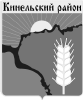 Собрание представителеймуниципального района КинельскийСамарской областиСобрание представителеймуниципального района КинельскийСамарской областиСобрание представителеймуниципального района КинельскийСамарской областиСобрание представителеймуниципального района КинельскийСамарской областиСобрание представителеймуниципального района КинельскийСамарской областиСобрание представителеймуниципального района КинельскийСамарской областиСобрание представителеймуниципального района КинельскийСамарской областиСобрание представителеймуниципального района КинельскийСамарской областиСобрание представителеймуниципального района КинельскийСамарской областиСобрание представителеймуниципального района КинельскийСамарской областиРЕШЕНИЕРЕШЕНИЕ№25424 ноября2022 г.«Об одобрении Соглашений о передаче администрации муниципального района Кинельский администрациями сельских поселений Алакаевка, Бобровка, Богдановка, Георгиевка, Домашка, Кинельский, Комсомольский, Красносамарское, Малая Малышевка, Новый Сарбай, Сколково, Чубовка муниципального района Кинельский Самарской области полномочий по составлению и рассмотрению проекта бюджета поселения, утверждению и исполнению бюджета поселения, осуществлению контроля за его исполнением, составлению и утверждению отчета об исполнении бюджета поселения, в части осуществления внутреннего муниципального финансового контроля за счет межбюджетных трансфертов, предоставляемых из бюджетов сельских поселений в бюджет муниципального района Кинельский Самарской области на 2023 год»«Об одобрении Соглашений о передаче администрации муниципального района Кинельский администрациями сельских поселений Алакаевка, Бобровка, Богдановка, Георгиевка, Домашка, Кинельский, Комсомольский, Красносамарское, Малая Малышевка, Новый Сарбай, Сколково, Чубовка муниципального района Кинельский Самарской области полномочий по составлению и рассмотрению проекта бюджета поселения, утверждению и исполнению бюджета поселения, осуществлению контроля за его исполнением, составлению и утверждению отчета об исполнении бюджета поселения, в части осуществления внутреннего муниципального финансового контроля за счет межбюджетных трансфертов, предоставляемых из бюджетов сельских поселений в бюджет муниципального района Кинельский Самарской области на 2023 год»«Об одобрении Соглашений о передаче администрации муниципального района Кинельский администрациями сельских поселений Алакаевка, Бобровка, Богдановка, Георгиевка, Домашка, Кинельский, Комсомольский, Красносамарское, Малая Малышевка, Новый Сарбай, Сколково, Чубовка муниципального района Кинельский Самарской области полномочий по составлению и рассмотрению проекта бюджета поселения, утверждению и исполнению бюджета поселения, осуществлению контроля за его исполнением, составлению и утверждению отчета об исполнении бюджета поселения, в части осуществления внутреннего муниципального финансового контроля за счет межбюджетных трансфертов, предоставляемых из бюджетов сельских поселений в бюджет муниципального района Кинельский Самарской области на 2023 год»«Об одобрении Соглашений о передаче администрации муниципального района Кинельский администрациями сельских поселений Алакаевка, Бобровка, Богдановка, Георгиевка, Домашка, Кинельский, Комсомольский, Красносамарское, Малая Малышевка, Новый Сарбай, Сколково, Чубовка муниципального района Кинельский Самарской области полномочий по составлению и рассмотрению проекта бюджета поселения, утверждению и исполнению бюджета поселения, осуществлению контроля за его исполнением, составлению и утверждению отчета об исполнении бюджета поселения, в части осуществления внутреннего муниципального финансового контроля за счет межбюджетных трансфертов, предоставляемых из бюджетов сельских поселений в бюджет муниципального района Кинельский Самарской области на 2023 год»«Об одобрении Соглашений о передаче администрации муниципального района Кинельский администрациями сельских поселений Алакаевка, Бобровка, Богдановка, Георгиевка, Домашка, Кинельский, Комсомольский, Красносамарское, Малая Малышевка, Новый Сарбай, Сколково, Чубовка муниципального района Кинельский Самарской области полномочий по составлению и рассмотрению проекта бюджета поселения, утверждению и исполнению бюджета поселения, осуществлению контроля за его исполнением, составлению и утверждению отчета об исполнении бюджета поселения, в части осуществления внутреннего муниципального финансового контроля за счет межбюджетных трансфертов, предоставляемых из бюджетов сельских поселений в бюджет муниципального района Кинельский Самарской области на 2023 год»«Об одобрении Соглашений о передаче администрации муниципального района Кинельский администрациями сельских поселений Алакаевка, Бобровка, Богдановка, Георгиевка, Домашка, Кинельский, Комсомольский, Красносамарское, Малая Малышевка, Новый Сарбай, Сколково, Чубовка муниципального района Кинельский Самарской области полномочий по составлению и рассмотрению проекта бюджета поселения, утверждению и исполнению бюджета поселения, осуществлению контроля за его исполнением, составлению и утверждению отчета об исполнении бюджета поселения, в части осуществления внутреннего муниципального финансового контроля за счет межбюджетных трансфертов, предоставляемых из бюджетов сельских поселений в бюджет муниципального района Кинельский Самарской области на 2023 год»Председатель Собрания представителей муниципального района КинельскийЮ.Д. ПлотниковПриложениек решению Собрания представителей муниципального района Кинельский Самарской областиПриложениек решению Собрания представителей муниципального района Кинельский Самарской областиПриложениек решению Собрания представителей муниципального района Кинельский Самарской областиПриложениек решению Собрания представителей муниципального района Кинельский Самарской областиПриложениек решению Собрания представителей муниципального района Кинельский Самарской областиот24 ноября2022 г.№254№ п/пНаименование сельского поселенияСумма межбюджетных трансфертов, руб.Сумма межбюджетных трансфертов, руб.АлакаевкаАлакаевка24 695,76   БобровкаБобровка82 214,99БогдановкаБогдановка56 268,82ГеоргиевкаГеоргиевка72 524,25ДомашкаДомашка105 035,12Кинельский Кинельский 53 142,77КомсомольскийКомсомольский76 900,71КрасносамарскоеКрасносамарское44 702,45Малая МалышевкаМалая Малышевка67 835,18Новый СарбайНовый Сарбай29 697,43СколковоСколково44 077,24ЧубовкаЧубовка92 843,55ИТОГО:ИТОГО:ИТОГО:749 938,27